NAGYKOVÁCSI NAGYKÖZSÉG ÖNKORMÁNYZATÜGYRENDI, ÖSSZEFÉRHETETLENSÉGI, JOGI ÉS KÜLSŐ KAPCSOLATOK BIZOTTSÁGELNÖKEMEGHÍVÓ Nagykovácsi Nagyközség ÖnkormányzatánakÜgyrendi, összeférhetetlenségi, jogi és külső kapcsolatok bizottságiüléséreAz ülés helye: 		Öregiskola Közösségi Ház és KönyvtárIdőpontja: 		2019. január 23. (szerda) 8 óra Napirend: Nyílt ülés:Nagykovácsi Nagyközség Önkormányzatának 2018. évi költségvetéséről szóló 4/2018. (II. 23.) önkormányzati rendeletének 4. sz. módosítása E – 3Előterjesztő: Kiszelné Mohos Katalin polgármesterElőadó: Perlaki Zoltán osztályvezetőTárgyalja: PB, ÜBZárt ülés:Döntés Nagykovácsi Nagyközség Önkormányzat polgármesterének 637-7/2018-F-2 számú határozata ellen benyújtott fellebbezésről  E - 11Előterjesztő: Papp István jegyzőElőadó: Papp István jegyzőTárgyalja: ÜBNagykovácsi, 2019. január 18.Bánóczi Margit sk.  bizottsági elnök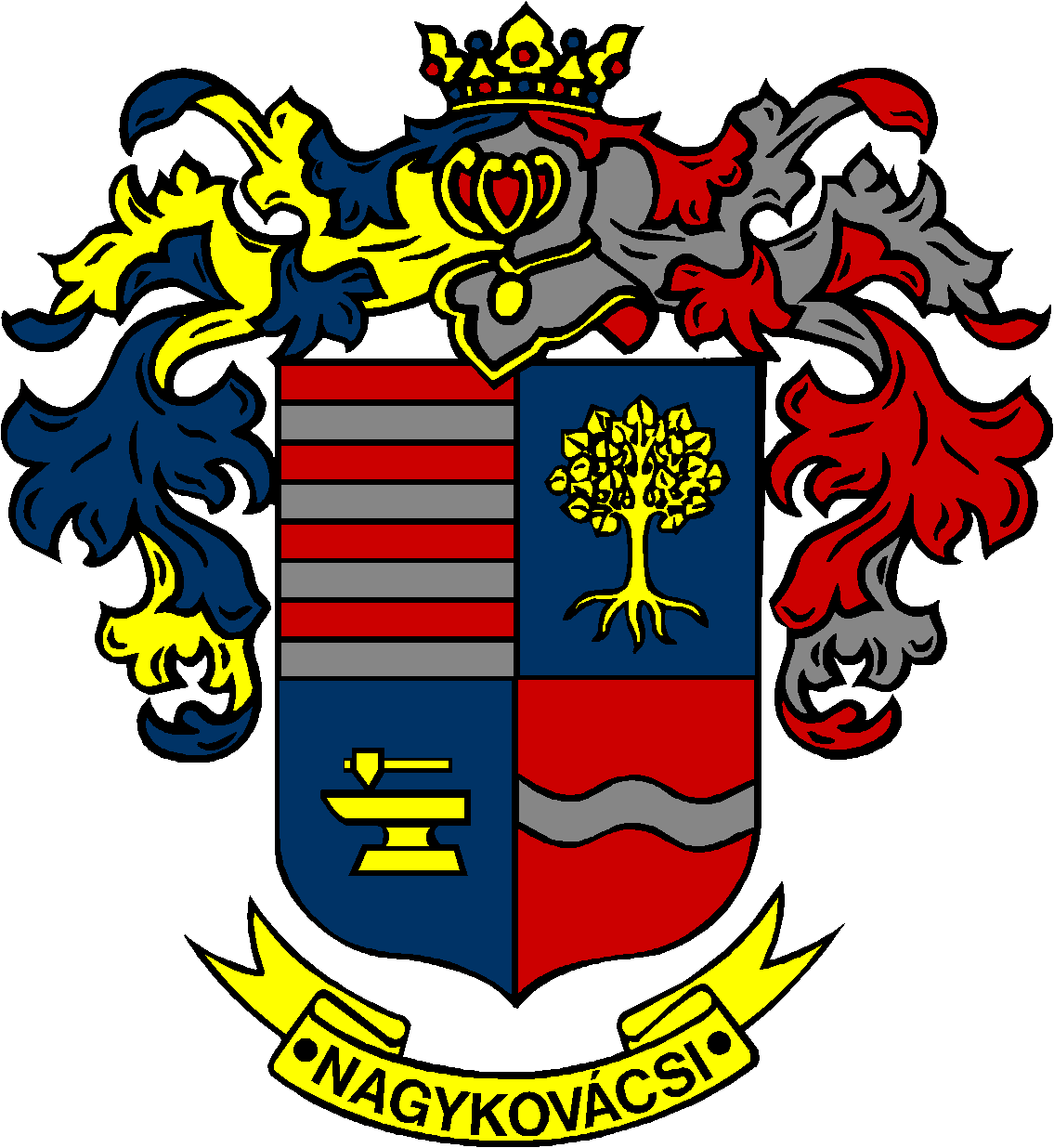 